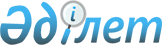 О внесении изменений и дополнения в решение маслихата от 22 декабря 2011 года № 407 "О бюджете Житикаринского района на 2012-2014 годы"Решение маслихата Житикаринского района Костанайской области от 6 декабря 2012 года № 80. Зарегистрировано Департаментом юстиции Костанайской области 12 декабря 2012 года № 3935

      В соответствии со статьей 109 Бюджетного кодекса Республики Казахстан от 4 декабря 2008 года Житикаринский районный маслихат РЕШИЛ:



      1. Внести в решение маслихата "О бюджете Житикаринского района на 2012-2014 годы" от 22 декабря 2011 года № 407 (зарегистрировано в Реестре государственной регистрации нормативных правовых актов под номером 9-10-174, опубликовано 12 января 2012 года в газете "Житикаринские новости") следующие изменения и дополнение:



      подпункты 1), 2), 3), 5), 6) пункта 1 указанного решения изложить в новой редакции:



      "1) доходы – 2 680 827,8 тысяч тенге, в том числе по:

      налоговым поступлениям – 1 226 575 тысяч тенге;

      неналоговым поступлениям – 4 373,6 тысяч тенге;

      поступлениям от продажи основного капитала – 20 651 тысяча тенге;

      поступлениям трансфертов – 1 429 228,2 тысячи тенге;



      2) затраты – 2 667 730,2 тысячи тенге;



      3) чистое бюджетное кредитование – 2 205 тысяч тенге, в том числе:

      бюджетные кредиты – 2 205 тысяч тенге;



      5) дефицит (профицит) бюджета – – 25 744,4 тысячи тенге;



      6) финансирование дефицита (использование профицита) бюджета – 25 744,4 тысячи тенге.";



      в пункте 5 указанного решения:

      подпункты 2), 3), 11) изложить в новой редакции:



      "2) 2 000 тысяч тенге – на установку автоматической пожарной сигнализации в школах;



      3) 8 925 тысяч тенге – на укрепление материально-технической базы государственного коммунального предприятия "Житикаракоммунэнерго" государственного учреждения "Отдел жилищно-коммунального хозяйства, пассажирского транспорта и автомобильных дорог Житикаринского района" акимата Житикаринского района;



      11) 17 100 тысяч тенге – на ремонт кровли коммунального государственного учреждения "Милютинская средняя школа" государственного учреждения "Отдел образования акимата Житикаринского района".";



      дополнить подпунктом 13) следующего содержания:

      "13) 58 000 тысяч тенге – на компенсацию потерь доходов.";



      подпункты 2), 3), 4), 5), 6), 8), 9) пункта 6 указанного решения изложить в новой редакции:



      "2) 1 878,2 тысячи тенге – для реализации мер социальной поддержки специалистов;



      3) 9 633 тысячи тенге – на развитие сети дневного пребывания в медико-социальных учреждениях;



      4) 26 699 тысяч тенге – на реализацию государственного общеобразовательного заказа в дошкольных организациях образования;



      5) 8 188 тысяч тенге – на оснащение учебным оборудованием кабинетов физики, химии, биологии в государственных учреждениях основного среднего и общего среднего образования;



      6) 16 332 тысячи тенге – на ежемесячные выплаты денежных средств опекунам (попечителям) на содержание ребенка-сироты (детей-сирот) и ребенка (детей), оставшегося без попечения родителей;



      8) 535 тысяч тенге – на повышение оплаты труда учителям, прошедшим повышение квалификации по учебным программам автономной организации образования "Назарбаев Интеллектуальные школы";



      9) 75 тысяч тенге – на оказание жилищной помощи;



      пункт 6-1 указанного решения изложить в новой редакции:

      "6-1. Учесть, что в районном бюджете на 2012 год предусмотрен возврат целевых трансфертов в сумме 17 419,6 тысяч тенге, в том числе возврат в республиканский бюджет – 17 004,7 тысяч тенге, в областной бюджет – 414,9 тысяч тенге.";



      пункт 6-2 исключить;



      пункт 6-3 указанного решения изложить в новой редакции:

      "6-3. Учесть, что в районном бюджете на 2012 год предусмотрен возврат бюджетных кредитов в республиканский бюджет в сумме 9 792 тысячи тенге и обслуживание долга местных исполнительных органов по выплате вознаграждений и иных платежей по займам из областного бюджета в сумме 1,3 тысячи тенге.";



      пункт 7 указанного решения изложить в новой редакции:

      "7. Учесть, что в районном бюджете на 2012 год предусмотрено поступление бюджетного кредита из республиканского бюджета для реализации мер социальной поддержки специалистам в сумме 2 205 тысяч тенге.";



      пункт 8 исключить;



      приложение 1 к указанному решению изложить в новой редакции согласно приложению к настоящему решению.



      2. Настоящее решение вводится в действие с 1 января 2012 года.      Председатель внеочередной сессии           Р. Шукманова      Секретарь Житикаринского

      районного маслихата                        М. Кененбаева      СОГЛАСОВАНО:      Начальник

      государственного учреждения

      "Отдел экономики и бюджетного

      планирования акимата

      Житикаринского района"

      ______________ Г. Жидебаева

 

Приложение            

к решению маслихата       

от 6 декабря 2012 года № 80  Приложение 1           

к решению маслихата       

от 22 декабря 2011 года № 407   Бюджет Житикаринского района на 2012 год
					© 2012. РГП на ПХВ «Институт законодательства и правовой информации Республики Казахстан» Министерства юстиции Республики Казахстан
				КатегорияКатегорияКатегорияКатегорияКатегорияСумма,

тысяч

тенгеКлассКлассКлассКлассСумма,

тысяч

тенгеПодклассПодклассПодклассСумма,

тысяч

тенгеНАИМЕНОВАНИЕСумма,

тысяч

тенгеI. Доходы2680827,81Налоговые поступления122657501Подоходный налог5708862Индивидуальный подоходный налог57088603Социальный налог4305641Социальный налог43056404Hалоги на собственность1804881Hалоги на имущество1123603Земельный налог125304Hалог на транспортные средства533905Единый земельный налог220805Внутренние налоги на товары, работы и

услуги378632Акцизы39943Поступления за использование природных

и других ресурсов228004Сборы за ведение предпринимательской и

профессиональной деятельности98035Налог на игорный бизнес126608Обязательные платежи, взимаемые за

совершение юридически значимых

действий и (или) выдачу документов

уполномоченными на то государственными

органами или должностными лицами67741Государственная пошлина67742Неналоговые поступления4373,601Доходы от государственной

собственности16005Доходы от аренды имущества,

находящегося в государственной

собственности160006Прочие неналоговые поступления2773,61Прочие неналоговые поступления2773,63Поступления от продажи основного

капитала2065101Продажа государственного имущества,

закрепленного за государственными

учреждениями7961Продажа государственного имущества,

закрепленного за государственными

учреждениями79603Продажа земли и нематериальных активов198551Продажа земли110002Продажа нематериальных активов88554Поступления трансфертов1429228,202Трансферты из вышестоящих органов

государственного управления1429228,22Трансферты из областного бюджета1429228,2Функциональная группаФункциональная группаФункциональная группаФункциональная группаФункциональная группаСумма,

тысяч

тенгеФункциональная подгруппаФункциональная подгруппаФункциональная подгруппаФункциональная подгруппаСумма,

тысяч

тенгеАдминистратор бюджетных программАдминистратор бюджетных программАдминистратор бюджетных программСумма,

тысяч

тенгеПрограммаПрограммаСумма,

тысяч

тенгеНАИМЕНОВАНИЕСумма,

тысяч

тенгеII. Затраты2667730,201Государственные услуги общего

характера206024,11Представительные, исполнительные и

другие органы, выполняющие общие

функции государственного управления174288,4112Аппарат маслихата района (города

областного значения)15178001Услуги по обеспечению деятельности

маслихата района (города областного

значения)13009003Капитальные расходы

государственного органа2169122Аппарат акима района (города

областного значения)63580001Услуги по обеспечению деятельности

акима района (города областного

значения)62148,5003Капитальные расходы

государственного органа1431,5123Аппарат акима района в городе,

города районного значения, поселка,

аула (села), аульного (сельского)

округа95530,4001Услуги по обеспечению деятельности

акима района в городе, города

районного значения, поселка, аула

(села), аульного (сельского) округа94589,4022Капитальные расходы

государственного органа9412Финансовая деятельность18255,7452Отдел финансов района (города

областного значения)18255,7001Услуги по реализации

государственной политики в области

исполнения бюджета района (города

областного значения) и управления

коммунальной собственностью района

(города областного значения)15755,2004Организация работы по выдаче

разовых талонов и обеспечение

полноты сбора сумм от реализации

разовых талонов1607010Приватизация, управление

коммунальным имуществом,

постприватизационная деятельность и

регулирование споров, связанных с

этим307011Учет, хранение, оценка и реализация

имущества, поступившего в

коммунальную собственность417,5018Капитальные расходы

государственного органа1695Планирование и статистическая

деятельность13480453Отдел экономики и бюджетного

планирования района (города

областного значения)13480001Услуги по реализации

государственной политики в области

формирования и развития

экономической политики, системы

государственного планирования и

управления района (города

областного значения)13191004Капитальные расходы

государственного органа28902Оборона28761Военные нужды2876122Аппарат акима района (города

областного значения)2876005Мероприятия в рамках исполнения

всеобщей воинской обязанности287603Общественный порядок, безопасность,

правовая, судебная,

уголовно-исполнительная

деятельность24411Правоохранительная деятельность2441458Отдел жилищно-коммунального

хозяйства, пассажирского транспорта

и автомобильных дорог района

(города областного значения)2441021Обеспечение безопасности дорожного

движения в населенных пунктах244104Образование1517753,41Дошкольное воспитание и обучение74037,1464Отдел образования района (города

областного значения)74037,1009Обеспечение дошкольного воспитания

и обучения47147021Увеличение размера доплаты за

квалификационную категорию

воспитателям детских садов,

мини-центров, школ-интернатов:

общего типа, специальных

(коррекционных), специализированных

для одаренных детей, организаций

образования для детей-сирот и

детей, оставшихся без попечения

родителей, центров адаптации

несовершеннолетних за счет

трансфертов из республиканского

бюджета191,1040Реализация государственного

образовательного заказа в

дошкольных организациях

образования266992Начальное, основное среднее и общее

среднее образование1359802,1464Отдел образования района (города

областного значения)1359802,1003Общеобразовательное обучение1294783,1006Дополнительное образование для

детей40657,1063Повышение оплаты труда учителям,

прошедшим повышение квалификации по

учебным программам АОО "Назарбаев

Интеллектуальные школы" за счет

трансфертов из республиканского

бюджета535064Увеличение размера доплаты за

квалификационную категорию учителям

организаций начального, основного

среднего, общего среднего

образования: школы,

школы-интернаты: (общего типа,

специальных (коррекционных),

специализированных для одаренных

детей; организаций для детей-сирот

и детей, оставшихся без попечения

родителей) за счет трансфертов из

республиканского бюджета23826,99Прочие услуги в области образования83914,2464Отдел образования района (города

областного значения)83914,2001Услуги по реализации

государственной политики на местном

уровне в области образования17011,1005Приобретение и доставка учебников,

учебно-методических комплексов для

государственных учреждений

образования района (города

областного значения)15392007Проведение школьных олимпиад,

внешкольных мероприятий и конкурсов

районного (городского) масштаба772,5012Капитальные расходы

государственного органа2089,9015Ежемесячные выплаты денежных

средств опекунам (попечителям) на

содержание ребенка-сироты

(детей-сирот), и ребенка (детей),

оставшегося без попечения родителей

за счет трансфертов из

республиканского бюджета16332067Капитальные расходы

подведомственных государственных

учреждений и организаций32316,706Социальная помощь и социальное

обеспечение266302,42Социальная помощь237278,4451Отдел занятости и социальных

программ района (города областного

значения)237278,4002Программа занятости36971005Государственная адресная социальная

помощь16624006Оказание жилищной помощи95003007Социальная помощь отдельным

категориям нуждающихся граждан по

решениям местных представительных

органов16195010Материальное обеспечение

детей-инвалидов, воспитывающихся и

обучающихся на дому433,4014Оказание социальной помощи

нуждающимся гражданам на дому25101015Территориальные центры социального

обслуживания пенсионеров и

инвалидов11752,1016Государственные пособия на детей до

18 лет22559017Обеспечение нуждающихся инвалидов

обязательными гигиеническими

средствами и предоставление услуг

специалистами жестового языка,

индивидуальными помощниками в

соответствии с индивидуальной

программой реабилитации инвалида3164,9023Обеспечение деятельности центров

занятости населения94759Прочие услуги в области социальной

помощи и социального обеспечения29024451Отдел занятости и социальных

программ района (города областного

значения)29024001Услуги по реализации

государственной политики на местном

уровне в области обеспечения

занятости и реализации социальных

программ для населения27243011Оплата услуг по зачислению, выплате

и доставке пособий и других

социальных выплат397021Капитальные расходы

государственного органа138407Жилищно-коммунальное хозяйство123302,31Жилищное хозяйство27402,4458Отдел жилищно-коммунального

хозяйства, пассажирского транспорта

и автомобильных дорог района

(города областного значения)9298003Организация сохранения

государственного жилищного фонда2254031Изготовление технических паспортов

на объекты кондоминиумов7044467Отдел строительства района (города

областного значения)18104,4003Проектирование, строительство и

(или) приобретение жилья

государственного коммунального

жилищного фонда3604,4004Проектирование, развитие,

обустройство и (или) приобретение

инженерно-коммуникационной

инфраструктуры145002Коммунальное хозяйство51866,2458Отдел жилищно-коммунального

хозяйства, пассажирского транспорта

и автомобильных дорог района

(города областного значения)48812012Функционирование системы

водоснабжения и водоотведения14129026Организация эксплуатации тепловых

сетей, находящихся в коммунальной

собственности районов (городов

областного значения)34683467Отдел строительства района (города

областного значения)3054,2006Развитие системы водоснабжения и

водоотведения3054,23Благоустройство населенных пунктов44033,7123Аппарат акима района в городе,

города районного значения, поселка,

аула (села), аульного (сельского)

округа5221,7008Освещение улиц населенных пунктов4221,7011Благоустройство и озеленение

населенных пунктов1000458Отдел жилищно-коммунального

хозяйства, пассажирского транспорта

и автомобильных дорог района

(города областного значения)38812015Освещение улиц в населенных пунктах15425016Обеспечение санитарии населенных

пунктов16722017Содержание мест захоронений и

захоронение безродных817018Благоустройство и озеленение

населенных пунктов584808Культура, спорт, туризм и

информационное пространство106312,21Деятельность в области культуры32460455Отдел культуры и развития языков

района (города областного значения)32460003Поддержка культурно-досуговой

работы324602Спорт12463465Отдел физической культуры и спорта

района (города областного значения)12463005Развитие массового спорта и

национальных видов спорта3463006Проведение спортивных соревнований

на районном (города областного

значения) уровне2277007Подготовка и участие членов сборных

команд района (города областного

значения) по различным видам спорта

на областных спортивных

соревнованиях67233Информационное пространство30613,9455Отдел культуры и развития языков

района (города областного значения)23425,9006Функционирование районных

(городских) библиотек17670,1007Развитие государственного языка и

других языков народа Казахстана5755,8456Отдел внутренней политики района

(города областного значения)7188002Услуги по проведению

государственной информационной

политики через газеты и журналы4168005Услуги по проведению

государственной информационной

политики через телерадиовещание30209Прочие услуги по организации

культуры, спорта, туризма и

информационного пространства30775,3455Отдел культуры и развития языков

района (города областного значения)11754,1001Услуги по реализации

государственной политики на местном

уровне в области развития языков и

культуры6193010Капитальные расходы

государственного органа169032Капитальные расходы

подведомственных государственных

учреждений и организаций5392,1456Отдел внутренней политики района

(города областного значения)11356,2001Услуги по реализации

государственной политики на местном

уровне в области информации,

укрепления государственности и

формирования социального оптимизма

граждан10339,7003Реализация мероприятий в сфере

молодежной политики551,2006Капитальные расходы

государственного органа465,3465Отдел физической культуры и спорта

района (города областного значения)7665001Услуги по реализации

государственной политики на местном

уровне в сфере физической культуры

и спорта7496004Капитальные расходы

государственного органа16909Топливно-энергетический комплекс и

недропользование193609Прочие услуги в области

топливно-энергетического комплекса

и недропользования19360458Отдел жилищно-коммунального

хозяйства, пассажирского транспорта

и автомобильных дорог района

(города областного значения)19360019Развитие теплоэнергетической

системы1936010Сельское, водное, лесное, рыбное

хозяйство, особо охраняемые

природные территории, охрана

окружающей среды и животного мира,

земельные отношения49907,11Сельское хозяйство29798,1462Отдел сельского хозяйства района

(города областного значения)22806,1001Услуги по реализации

государственной политики на местном

уровне в сфере сельского хозяйства18933,9006Капитальные расходы

государственного органа1994099Реализация мер по оказанию

социальной поддержки специалистов1878,2473Отдел ветеринарии района (города

областного значения)6992001Услуги по реализации

государственной политики на местном

уровне в сфере ветеринарии5583003Капитальные расходы

государственного органа209007Организация отлова и уничтожения

бродячих собак и кошек12006Земельные отношения10377463Отдел земельных отношений района

(города областного значения)10377001Услуги по реализации

государственной политики в области

регулирования земельных отношений

на территории района (города

областного значения)10208007Капитальные расходы

государственного органа1699Прочие услуги в области сельского,

водного, лесного, рыбного

хозяйства, охраны окружающей среды

и земельных отношений9732473Отдел ветеринарии района (города

областного значения)9732011Проведение противоэпизоотических

мероприятий973211Промышленность, архитектурная,

градостроительная и строительная

деятельность154272Архитектурная, градостроительная и

строительная деятельность15427467Отдел строительства района (города

областного значения)9198001Услуги по реализации

государственной политики на местном

уровне в области строительства9029017Капитальные расходы

государственного органа169468Отдел архитектуры и

градостроительства района (города

областного значения)6229001Услуги по реализации

государственной политики в области

архитектуры и градостроительства на

местном уровне6060004Капитальные расходы

государственного органа16912Транспорт и коммуникации111792,81Автомобильный транспорт111792,8458Отдел жилищно-коммунального

хозяйства, пассажирского транспорта

и автомобильных дорог района

(города областного значения)111792,8022Развитие транспортной

инфраструктуры44228023Обеспечение функционирования

автомобильных дорог67564,813Прочие2266803Поддержка предпринимательской

деятельности и защита конкуренции7942469Отдел предпринимательства района

(города областного значения)7942001Услуги по реализации

государственной политики на местном

уровне в области развития

предпринимательства и

промышленности7832004Капитальные расходы

государственного органа1109Прочие218738123Аппарат акима района в городе,

города районного значения, поселка,

аула (села), аульного (сельского)

округа1582040Реализация мер по содействию

экономическому развитию регионов в

рамках Программы "Развитие

регионов" за счет целевых

трансфертов из республиканского

бюджета1582452Отдел финансов района (города

областного значения)63023012Резерв местного исполнительного

органа района (города областного

значения)63023458Отдел жилищно-коммунального

хозяйства, пассажирского транспорта

и автомобильных дорог района

(города областного значения)154133001Услуги по реализации

государственной политики на местном

уровне в области

жилищно-коммунального хозяйства,

пассажирского транспорта и

автомобильных дорог14978013Капитальные расходы

государственного органа143044Проведение мероприятий по решению

вопросов обустройства моногородов136012067Капитальные расходы

подведомственных государственных

учреждений и организаций300014Обслуживание долга1,31Обслуживание долга1,3452Отдел финансов района (города

областного значения)1,3013Обслуживание долга местных

исполнительных органов по выплате

вознаграждений и иных платежей по

займам из областного бюджета1,315Трансферты19550,61Трансферты19550,6452Отдел финансов района (города

областного значения)19550,6006Возврат неиспользованных

(недоиспользованных) целевых

трансфертов17419,6024Целевые текущие трансферты в

вышестоящие бюджеты в связи с

передачей функций государственных

органов из нижестоящего уровня

государственного управления в

вышестоящий2131III. Чистое бюджетное кредитование2205Бюджетные кредиты220510Сельское, водное, лесное, рыбное

хозяйство, особо охраняемые

природные территории, охрана

окружающей среды и животного мира,

земельные отношения22051Сельское хозяйство2205462Отдел сельского хозяйства района

(города областного значения)2205008Бюджетные кредиты для реализации

мер социальной поддержки

специалистов2205IV. Сальдо по операциям с

финансовыми активами36637Приобретение финансовых активов3663713Прочие366379Прочие36637458Отдел жилищно-коммунального

хозяйства, пассажирского транспорта

и автомобильных дорог района

(города областного значения)36637065Формирование или увеличение

уставного капитала юридических лиц36637V. Дефицит (профицит) бюджета-25744,4VI. Финансирование дефицита

(использование профицита) бюджета25744,4